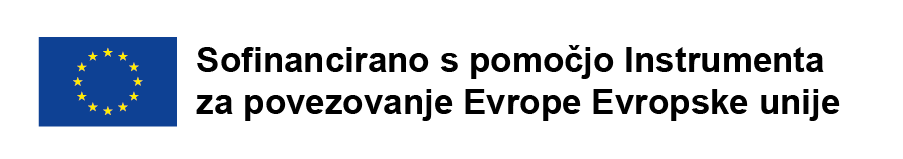 Hajdrihova ulica 2a, 1000 Ljubljana	T: 01 478 80 02	F: 01 478 81 23 	E: gp.drsi@gov.si	www.di.gov.siNAVODILA ZA PRIPRAVO PONUDBE Naročnik, Republika Slovenija, Ministrstvo za infrastrukturo, Direkcija Republike Slovenije za infrastrukturo razpisuje javno naročilo:»Izdelava projektne dokumentacije za pridobitev projektnih in drugih pogojev za nadgradnjo regionalne železniške proge št. 31 Celje-Velenje«in vse zainteresirane vabi k oddaji ponudbe, skladne s temi navodili.Vrsta postopka:		Odprti postopekNAVODILA ZA PRIPRAVO PONUDBEVsebina1.	OSNOVNI PODATKI O NAROČILU2.	PRAVILA POSLOVANJA2.1	Pravna podlaga2.2	Pomen izrazov v navodilih2.3	Pojasnila in spremembe razpisne dokumentacije2.4	Zaupnost in javnost podatkov2.5	Skupna ponudba2.6	Ponudba s podizvajalci2.7	Finančna zavarovanja2.8	Predložitev ponudbe2.9	Odpiranje ponudb2.10	Pregled in presoja ponudb2.11	Odločitev o oddaji naročila2.12	Pravno varstvo2.13	Sklenitev pogodbe3.	POGOJI IN MERILA ZA IZBOR PONUDB 3.1	Razlogi za izključitev 3.2	Pogoji za sodelovanje3.3     Zeleno javno naročanje3.4	Merila za izbiro najugodnejše ponudbe4.	PONUDBENA DOKUMENTACIJA4.1	Ponudba 4.2	ESPD4.3	Priloge1.	OSNOVNI PODATKI O NAROČILU2.	PRAVILA POSLOVANJA2.1	Pravna podlagaNaročilo se oddaja na podlagi veljavnih predpisov, ki urejajo javno naročanje in javne finance v Republiki Sloveniji ter predpisov s področja predmeta naročila.2.2	Pomen izrazov v navodilihGospodarski subjekt je pravna ali fizična oseba, ki nastopa v ponudbi in prevzema dela, ki so predmet naročila.Ponudnik je gospodarski subjekt (ali skupina takih subjektov), ki odda ponudbo.Izvajalec je ponudnik, s katerim je sklenjena pogodba za izvedbo naročila.Glavni izvajalec je ponudnik, s katerim je sklenjena pogodba za izvedbo naročila, kjer sodelujejo tudi podizvajalci.ESPD je enotni evropski dokument v zvezi z oddajo javnega naročila (79. člen ZJN-3) in predstavlja uradno izjavo gospodarskega subjekta, da ne obstajajo razlogi za njegovo izključitev in da izpolnjuje naročnikove pogoje za sodelovanje.2.3	Pojasnila in spremembe razpisne dokumentacijeMorebitne spremembe in pojasnila razpisne dokumentacije bodo objavljena na portalu javnih naročil (https://www.enarocanje.si) najpozneje šest dni pred dnevom za oddajo ponudb. Pojasnila, spremembe in odgovori na vprašanja so sestavni del razpisne dokumentacije in jih je treba upoštevati pri pripravi ponudbe.2.4	Zaupnost in javnost podatkovKot zaupen bo varovan le tisti ponudnikov podatek, ki po zakonu lahko velja za osebni ali tajni podatek ali za poslovno skrivnost in je kot tak v predloženi dokumentaciji vsak zase vidno označen in s priloženim sklepom družbe opredeljen kot poslovna skrivnost. Ponudnikovi podatki v naročnikovih predlogah za izdelavo ponudbe (razen osebnih podatkov) so javni in ne smejo biti opredeljeni kot poslovna skrivnost.2.5	Skupna ponudbaSkupna ponudba je ponudba, v kateri kot ponudnik enakopravno nastopa več gospodarskih subjektov (v nadaljevanju: partnerjev), ki skupaj prevzemajo izvedbo naročila. Po prejemu skupne ponudbe lahko naročnik v fazi ocenjevanja ponudb zahteva, da ponudnik predloži pisni dogovor o skupnem nastopanju, iz katerega je razvidno kdo so partnerji, kdo je vodilni, ki jih zastopa, katera dela iz naročila in za kakšno ceno vsak prevzema, zaveza o neomejeni solidarni odgovornosti vsakega partnerja do naročnika ter druga medsebojna razmerja in obveznosti. 2.6	Ponudba s podizvajalciPonudba s podizvajalci je ponudba, v kateri je za izvedbo določenega dela naročila kot podizvajalec nominiran ustrezno usposobljen gospodarski subjekt. Ne glede na število podizvajalcev v razmerju do naročnika ponudnik v celoti odgovarja za izvedbo naročila.Menjava podizvajalcev iz ponudbe je pred naročnikovo odločitvijo o oddaji naročila, skladno z zakonom, možna le na zahtevo naročnika, po oddaji naročila pa le, če bi bila sicer ogrožena izvedba naročila skladno s pogodbo, če novi podizvajalec izpolnjuje zahtevane pogoje za sodelovanje in zanj ni razloga za izključitev ter ob soglasju naročnika.Za podizvajalca, ki zahteva naročnikovo neposredno plačilo za izvedena dela, mora ponudnik to njegovo zahtevo predložiti že v ponudbi ter navesti dela, ki jih prevzema in njihovo vrednost.2.7	Finančna zavarovanjaFinančna zavarovanja lahko izdajo:banka  v državi naročnika alituja banka preko korespondenčne banke v državi naročnika alizavarovalnica v državi naročnika alituja zavarovalnica preko korespondenčne zavarovalnice v državi naročnika.V primeru, da se zahteva zavarovanje z bančno garancijo, mora ponudnik predložiti bančno garancijo, za katero veljajo »Enotna pravila za garancije na poziv (EPGP), revizija iz leta 2010, izdana pri MTZ pod št. 758«. 2.7.1	Zavarovanje za resnost ponudbeKot zavarovanje za resnost ponudbe mora ponudnik (pri skupni ponudbi katerikoli partner) predložiti finančno zavarovanje skladno z vzorcem iz razpisne dokumentacije, v višini 10.000,00 EUR in z veljavnostjo najmanj 130 dni od roka za oddajo ponudbe. veljavnost zavarovanja pa ne sme biti krajša od veljavnosti ponudbe. Finančno zavarovanje za resnost ponudbe naročnik unovči, če ponudnik:umakne ponudbo po poteku roka za oddajo ponudb ali;na poziv naročnika ne podpiše pogodbe v roku ali;v skladu s pogodbo ne predloži finančnega zavarovanja za dobro izvedbo pogodbenih obveznost ali;v roku 15 delovnih dni od podpisa pogodbe o izvedbi predmetnega javnega naročila ni izkazal vpisa v imenik po veljavni gradbeni zakonodaji za vse ključne kadre za katere je tako določeno v razpisni dokumentaciji in jih predložil v kopiji naročniku.2.7.2	Zavarovanje za dobro izvedbo pogodbenih obveznostiIzvajalec je dolžan, skladno z določili pogodbe in vzorcem iz razpisne dokumentacije, najkasneje v roku 10 delovnih dni od prejema sklenjene pogodbe naročniku izročiti finančno zavarovanje za dobro izvedbo pogodbenih obveznosti v višini 5% pogodbene vrednosti (z DDV) skladno z vzorcem iz razpisne dokumentacije z veljavnostjo še najmanj 30 dni po izteku roka za dokončanje vseh del.Finančno zavarovanje za dobro izvedbo pogodbenih obveznosti naročnik lahko unovči, če izvajalec svojih obveznosti do naročnika ne izpolni skladno s pogodbo. 2.8.	Predložitev ponudbePonudbo se predloži v elektronski obliki skladno z Navodili za uporabo informacijskega sistema  e-JN: PONUDNIKI. Navodila so objavljena na spletni strani https://ejn.gov.si/ in so sestavni del razpisne dokumentacije. Za uporabo informacijskega sistema e-JN in elektronsko oddajo ponudbe se mora pooblaščena oseba ponudnika v ta sistem registrirati kot uporabnik. Ob oddaji ponudbe informacijski sistem e-JN zabeleži čas oddaje in identiteto uporabnika. Oddana ponudba pridobi status »ODDANA« in je skladno z zakonom (Obligacijski zakonik) zavezujoča za čas njene veljavnosti. Oddano ponudbo se lahko do roka za oddajo ponudb umakne, spremeni ali predloži drugo, po tem roku pa to ni več mogoče.V primeru, da sistem e-JN ne deluje na način, ki omogoča oddajo ponudbe, bo naročnik podaljšal rok za oddajo in odpiranje ponudb za najmanj pet delovnih dni, če so izpolnjeni vsi naslednji pogoji:sistem e-JN ne deluje v zadnjih 60 minutah pred iztekom roka, ki je določen za oddajo ponudb;ponudnik naročnika o tem nemudoma obvesti na: jn.drsi_zi@gov.si, vendar najpozneje v roku 30 minut po roku za oddajo ponudb;upravitelj elektronskega komunikacijskega sredstva, ki ga uporablja naročnik, nedelovanje potrdi naročniku;ponudniku ni uspelo oddati ponudbe;odpiranje prejetih ponudb se še ni izvedlo.2.9	Odpiranje ponudbOb uri, določeni za javno odpiranje ponudb informacijski sistem e-JN avtomatično prikaže imena ponudnikov in omogoči dostop do ponudnikovega pdf dokumenta, naloženega v sistemu e-JN pod razdelek »Predračun«.2.10	Pregled in presoja ponudbNaročnik lahko skladno z zakonom od ponudnika zahteva odpravo pomanjkljivosti glede predloženih listin, soglasje k odpravi računskih napak ter pojasnila ali dodatna (stvarna) dokazila za navedbe v ponudbi. Komunikacija s ponudnikom poteka v informacijskem sistemu e-JN. Ponudnika se izključi, če v določenem roku ne odpravi pomanjkljivosti oziroma ne predloži ustreznih pojasnil ali dodatnih dokazil.2.11	Odločitev o oddaji naročilaNaročnik sprejme odločitev o oddaji naročila in jo objavi na portalu javnih naročil. Po sprejemu odločitve o oddaji naročila lahko naročnik iz razlogov in na način, kot je določeno z zakonom odstopi od sklenitve pogodbe oziroma izvedbe javnega naročila.2.12	Pravno varstvoPonudnikom je pravno varstvo zagotovljeno po Zakonu o pravnem varstvu v postopkih javnega naročanja. Ponudniki vlagajo zahtevke za revizijo elektronsko, preko portala eRevizija.2.13	Sklenitev pogodbeIzbrani ponudnik je dolžan najkasneje v osmih (8) dneh po prejemu pogodbe v podpis naročniku vrniti podpisano pogodbo, sicer naročnik lahko sklepa, da ponudnik od podpisa pogodbe odstopa. Pogodba je sklenjena, ko jo podpišejo vse pogodbene stranke (pri skupni ponudbi tudi vsi partnerji). Kadar je v pogodbi zahtevana predložitev finančnega zavarovanja za dobro izvedbo pogodbenih obveznosti in finančnega zavarovanja za odpravo napak v garancijskem roku (vzorec pogodbe in finančnega zavarovanja sta sestavni del razpisne dokumentacije), je ponudnik ta zavarovanja dolžan predložiti skladno z določili pogodbe.Izbrani ponudnik mora skladno s 14. členom Zakona o integriteti in preprečevanju korupcije na podlagi poziva naročniku posredovati podatke o:svojih ustanoviteljih, družbenikih, vključno s tihimi družbeniki, delničarjih, komanditistih ali drugih lastnikih in podatke o lastniških deležih navedenih oseb,gospodarskih subjektih, za katere se glede na določbe zakona, ki ureja gospodarske družbe šteje, da so z njim povezane družbeČe se izkaže, da je ponudnik predložil lažno izjavo oziroma dal neresnične podatke o navedenih dejstvih, ima to za posledico ničnost pogodbe.3	POGOJI IN MERILA ZA IZBOR PONUDB3.1	Razlogi za izključitev3.1.1	Gospodarski subjekt ali oseba, ki je članica upravnega, vodstvenega ali nadzornega organa tega gospodarskega subjekta ali ki ima pooblastilo za njegovo zastopanje ali odločanje ali nadzor v njem je bil pravnomočno obsojen zaradi kaznivih dejanj iz 1. odstavka 75. člena Zakona o javnem naročanju (ZJN-3).3.1.2	Gospodarskemu subjektu je v zadnjih treh letih pred potekom roka za oddajo ponudb pristojni organ Republike Slovenije ali druge države članice ali tretje države ugotovil najmanj dve kršitvi v zvezi s plačilom za delo, delovnim časom, počitki, opravljanjem dela na podlagi pogodb civilnega prava, kljub obstoju elementov delovnega razmerja ali v zvezi z zaposlovanjem na črno, za kateri mu je bila s pravnomočno odločitvijo ali več pravnomočnimi odločitvami izrečena globa za prekršek.3.1.3	Gospodarski subjekt ne izpolnjuje obveznih dajatev in drugih denarnih nedavčnih obveznosti v skladu z zakonom, ki ureja finančno upravo, ki jih pobira davčni organ v skladu s predpisi države, v kateri ima sedež, ali predpisi države naročnika. Šteje se, da gospodarski subjekt ne izpolnjuje obveznosti iz prejšnjega stavka, če vrednost teh neplačanih zapadlih obveznosti na dan oddaje ponudbe znaša 50 eurov ali več ali če na dan oddaje ponudbe ni imel predloženih vseh obračunov davčnih odtegljajev za dohodke iz delovnega razmerja za obdobje zadnjih petih let do dne oddaje ponudbe. 3.1.4	Nad gospodarskim subjektom se je začel postopek zaradi insolventnosti ali prisilnega prenehanja po zakonu, ki ureja postopek zaradi insolventnosti in prisilnega prenehanja, ali postopek likvidacije po zakonu, ki ureja gospodarske družbe, če njegova sredstva ali poslovanje upravlja upravitelj ali sodišče, ali če so njegove poslovne dejavnosti začasno ustavljene, ali če se je v skladu s predpisi druge države nad njim začel postopek ali pa je nastal položaj z enakimi pravnimi posledicami. 3.1.5	Gospodarski subjekt je na dan, ko poteče rok za oddajo ponudb, izločen iz postopkov oddaje javnih naročil zaradi uvrstitve v evidenco gospodarskih subjektov z izrečenimi stranskimi sankcijami izločitve iz postopkov javnega naročanja.Dokazilo:  ESPD za vsak gospodarski subjekt, ki nastopa v ponudbi.Opombe:	Razlogi za izključitev veljajo za vsak gospodarski subjekt (ponudnik, partner, podizvajalec), ki nastopa v ponudbi oziroma sodeluje pri izvedbi naročila. Za navedbe, ki jih ni možno ali jih naročnik ne uspe preveriti v uradnih evidencah državnih organov ali organov lokalnih skupnosti, si naročnik pridržuje pravico, da zahteva dodatne informacije ali (stvarna) dokazila o izpolnjevanju pogojev ali izjave podane pred pravosodnim ali upravnim organom, notarjem ali pristojnim organom poklicnih ali gospodarskih subjektov v državi, kjer ima gospodarski subjekt svoj sedež in lahko zahteva soglasja za vpogled v kazensko evidenco fizičnih in pravih oseb.Zaželeno je, da ponudniki že v ponudbi predložijo potrdila o nekaznovanosti za pravne in fizične osebe, ki niso starejša od 4 mesecev šteto od roka za oddajo ponudb.3.2	Pogoji za sodelovanje3.2.1	Ustreznost za opravljanje poklicne dejavnosti		Gospodarski subjekt je registriran za opravljanje dejavnosti, ki je predmet naročila in jo prevzema v ponudbi.Dokazilo: 	ESPD za vsak gospodarski subjekt, ki nastopa v ponudbi3.2.2	Ekonomsko finančni položaj3.2.2.1	Ponudnik je imel v zadnjih treh poslovnih letih (če posluje manj kot 3 leta, v obdobju, odkar posluje) povprečni čisti letni prihodek vsaj v višini 400.000,00 EUR brez DDV (pri skupni ponudbi se čisti letni prihodek med partnerji sešteva).Dokazilo: 	ESPD za ponudnika (pri skupni ponudbi za vsakega partnerja)opomba:	Naročnik si pridržuje pravico, da navedbe preveri ter zahteva dokazila, iz katerih je razvidno izpolnjevanje tega pogoja.3.2.2.2	Gospodarski subjekt na dan oddaje ponudbe nima blokiranega nobenega transakcijskega računa.Dokazilo: 	ESPD za vsak gospodarski subjekt, ki nastopa v ponudbi – izpolni ESPD v točki B »Druge ekonomske in finančne zahteve« z izjavoopomba:	Naročnik si pridržuje pravico, da navedbe preveri ter zahteva listino BON2 ali drugo enakovredno dokazilo, oziroma potrdilo ponudnikove poslovne banke, iz katere je razvidno izpolnjevanje tega pogoja. 3.2.3	Tehnična in strokovna sposobnost3.2.3.1 Ponudnik (vodilni partner ali kateri koli partner) je v zadnjih 15 letih pred objavo najmanj 1 referenco pri izdelavi strokovnih podlag v postopku izdelave predloga državnega prostorskega načrta, (v nadaljevanju: DPN) ali idejnega projekta (v nadaljevanju: IDP) ali projekta za pridobitev gradbenega dovoljenja (v nadaljevanju: PGD) oziroma projektno dokumentacijo za pridobitev mnenj in gradbenega dovoljenja  (v nadaljevanju: DGD) ali projekt za izvedbo oziroma projektno dokumentacijo za izvedbo gradnje (v nadaljevanju: PZI) ali izvedbenega načrta (v nadaljevanju: IzN) na projektih javne železniške prometne infrastrukture v dolžini vsaj 5 km.	Dokazilo:  izpolnjen ESPD obrazec. Če naročnik referenčnih del ni bila Direkcija Republike Slovenije za infrastrukturo ali njeni predhodniki, je zaželeno, da ponudniki že v ponudbi predložijo dokazilo o izvedenem referenčnem delu (Potrjen obrazec »Referenčno potrdilo gospodarskega subjekta). Zaželeno je, da se kot dokaz o izvedenem referenčnem delu predloži dokumentacija, iz katere je razvidno, da ponudnik izpolnjuje vse zahtevane pogoje. Opombe:  Naročnik bo kot ustrezno referenčno delo za izdelavo strokovnih podlag v postopku izdelave predloga DPN ali IDP štel, če je za navedeno referenčno delo sprejeta Uredba o DPN, za PGD oziroma DGD ali PZI ali IzN pa zaključeno delo, to pomeni prevzem dokumentacije s strani naročnika.3.2.3.2 Zagotovljene morajo biti potrebne kadrovske zmogljivosti za kvalitetno izvedbo celotnega naročila v predvidenem roku, skladno z zahtevami iz razpisne dokumentacije, predpisi in standardi s področja predmeta naročila ter delovnopravno zakonodajo. Zahteva se naslednje kadre:*Šteje se, da oseba govori aktivno slovensko, če je državljan Republike Slovenije in je pridobila najmanj srednješolsko formalno izobrazbo v  Republiki Sloveniji ali ima dokazilo, izdano s strani pooblaščene inštitucije o znanju slovenskega jezika na nivoju B2 v skladu s Common European Framework of Reference for Languages. Dokazilo:  Izpolnjen obrazec »Podatki o kadrovskih zmogljivostih« skladno s predlogo, za vse strokovnjake. Če naročnik referenčnih del ni bila Direkcija Republike Slovenije za infrastrukturo ali njeni predhodniki, je zaželeno, da ponudniki že v ponudbi predložijo dokazilo o izvedenem referenčnem delu (Potrjen obrazec »Referenčno potrdilo kadra).Opombe:  Za vodjo projektiranja pod zap. št. 1 in št. 2 pooblaščeni strokovnjak za področje gradbeništva (projektant tirnih naprav) bo Naročnik kot ustrezno referenčno delo za izdelavo strokovnih podlag v postopku izdelave predloga DPN, ali IDP štel referenčno delo, za katero je sprejeta Uredba o DPN, za PGD oziroma DGD ali PZI ali IzN pa za zaključeno delo šteje projektna dokumentacija prevzeta s strani naročnika. Zaželeno je, da se kot dokaz o izvedenem referenčnem delu predloži dokumentacija, iz katere je razvidno, da ponudnik izpolnjuje vse zahtevane pogoje.Za pooblaščenega strokovnjaka pod zap. št. 3 je zaželeno, da se kot dokazilo o izvedenem referenčnem delu predloži tudi kopija naslovnih strani poročila ali elaborata, iz katerih mora biti razviden datum, in da je imenovan kader opravil referenčno delo.Za strokovnjake, za katere se zahteva vpis v imenik pooblaščenih inženirjev IZS oziroma v imenik ZAPS in ob oddaji ponudbe še niso vpisani v ustrezne imenike, mora ponudnik podati izjavo, da izpolnjuje vse predpisane pogoje za vpis in da bo v primeru, če bo na razpisu izbran, pred podpisom pogodbe predložil dokazilo o tem vpisu.Naročnik si pridržuje pravico, da navedbe preveri ter zahteva dokazila (na primer: pogodbo z investitorjem ali delodajalcem, končni obračun, potrdilo o izplačilu, izvajalsko zasedbo, ...) o uspešni izvedbi referenčnega posla. Ponudnik lahko glede pogojev v zvezi s kadrovsko sposobnostjo uporabi kadrovske zmogljivosti drugih subjektov pod pogojem, da bodo slednji izvajali storitve, za katere se zahtevajo te zmogljivosti, gospodarski subjekt pa mora v ponudbi nastopati kot partner ali kot podizvajalec.3.3     Zeleno javno naročanjePredmet naročanja je izdelava projektne dokumentacije za okoljsko manj obremenjujočo gradnjo, zato je potrebno upoštevati okoljske vidike in cilje zelenega javnega naročanja iz Uredbe o Zelenem javnem naročanju (Uradni list RS, št. 51/17, 64/19 in 121/21)dokazilo:  ESPD za vsak gospodarski subjekt, ki nastopa v ponudbi (sklepna izjava)3.4     Merila za izbiro najugodnejše ponudbeMerilo za izbiro najugodnejše ponudbe je ekonomsko najugodnejša ponudba.Skupna ocena ponudbe se izvede z upoštevanjem uteži za posamezno merilo in s seštevanjem normiranih točk po vseh merilih, zaokroženo na dve decimalni mesti. Skupno oceno ponudbe predstavlja seštevek točk po posameznih merilih, kot so opisana v točkah a) in b).Ponudnik, ki zbere najvišje število točk, je najugodnejši. V primeru enakega števila točk, je ugodnejši ponudnik, ki je ponudil nižjo ponudbeno ceno za izvedo del. V primeru, da je pri ponudnikih z enakim številom točk enako tudi število točk za ponudbeno ceno, je najugodnejši ponudnik tisti, ki je prej oddal ponudbo.Ponudbena cena iz ponudbenega predračuna za izvedbo z DDV, kot je razvidna iz obrazca ponudbe (maksimalno 80 točk):Ponudba, ki nudi v primerjavi z ostalimi ponudbami najnižjo ponudbeno ceno, prejme največ točk, ponudba z najvišjo ponudbeno ceno pa dobi najmanj točk.Najvišje možno število točk je 80.Ostale ponudbe dobijo št. točk, ki ustreza sorazmernemu odstopanju njihovih ponudbenih vrednosti od, po vrednosti najnižje dopustne ponudbe, kar se izračuna po formuli:Tx = 80 x (Cmin / Cx),Kjer je:Tx ……… št. točk vrednotene ponudbe80 ……… najvišje možno št. točkCmin …... Dopustna ponudba ponudnika z najnižjo ponudbeno ceno za izvedbo Cx ……… cena vrednotene ponudbe točke za odgovorni strokovni kader (maksimalno število točk 20 točk):*Naročnik bo kot ustrezno referenčno delo za izdelavo strokovnih podlag v postopku izdelave predloga DPN, ali IDP štel v primeru, da je sprejeta Uredba o DPN, za PGD oziroma DGD ali PZI ali IzN pa za zaključeno delo šteje projektna dokumentacija, prevzeta s strani naročnika. Zaželeno je, da se kot dokaz o izvedenem referenčnem delu predloži dokumentacija, iz katere je razvidno, da ponudnik izpolnjuje vse zahtevane pogoje.**Naročnik bo kot ustrezno referenčno delo za izdelavo strokovnih podlag v postopku izdelave predloga DPN ali IDP štel v primeru, da je sprejeta Uredba o DPN, za PGD oziroma DGD ali PZI ali IzN pa za zaključeno delo šteje projektna dokumentacija prevzeta s strani naročnika. Zaželeno je, da se kot dokaz o izvedenem referenčnem delu predloži dokumentacija, iz katere je razvidno, da ponudnik izpolnjuje vse zahtevane pogoje.*** Kot dokaz o izvedenem referenčnem delu se predloži kopija naslovnih strani poročila ali elaborata, iz katerih mora biti razviden datum in da je imenovan kader opravil referenčno delo.Ponudnik dodatne reference, s katerimi izpolnjuje pogoje po merilih, navede v obrazec »Podatki o kadrovskih zmogljivostih - merilo« ter predloži potrjen obrazec »Referenčno potrdilo kadra«.Vsako referenčno delo je lahko navedeno le enkrat (kot osnovna referenca za izpolnjevanje pogoja ali kot dodatno referenčno delo za točkovanje po merilih). V nasprotnem primeru naročnik ne bo upošteval referenčnega dela, ki je navedeno dvakrat, v okviru meril, temveč le v okviru izpolnjevanja pogoja.4.	PONUDBENA DOKUMENTACIJAPonudbena dokumentacija mora biti napisana v slovenskem jeziku in predložena v elektronski obliki. Sestavljajo jo naslednje listine:Ponudba - predračunESPD PrilogePodatki o gospodarskem subjektu in dokazila o usposobljenostiPonudbeni predračunZavarovanje za resnost ponudbePotrdila iz kazenske evidence ali pooblastilo naročniku za pridobitev podatkovNavedbe v teh listinah morajo izkazovati aktualna in resnična stanja ter morajo biti dokazljive. V kolikor izvajalec kakršnokoli dokumentacijo, ki se nanaša na izpolnjevanje pogojev predloži v tujem jeziku, mora biti ta dokumentacija hkrati prevedena v slovenski jezik. Ponudnik jamči za ustreznost prevoda. V primeru nesoglasij med originalno različico dokumenta in slovenskim prevodom se upošteva dokument (prevod) v slovenskem jeziku.4.1	Ponudba - predračunListina »Ponudba - predračun« mora izpolnjevati naslednje zahteve:Pri skupni ponudbi se kot ponudnika navede vse partnerje.V ponudbeni ceni morajo biti zajeti vsi stroški in dajatve povezane z izvedbo naročila, vključno z davkom na dodano vrednost (DDV). Poleg ponudbene cene morata biti navedena skupna predračunska vrednost (brez DDV) in znesek davka (DDV) na to vrednost. Kadar je zaradi specifične situacije (npr. ponudnik iz tujine) ponudbena cena podana zgolj brez DDV, bo naročnik k tej ceni, kot samoobdavčitev, prištel vrednost DDV. Vse vrednosti morajo biti v valuti EUR. Popusti na predračunske vrednosti niso dopustni. Ponudba mora veljati za celotno naročilo.Ponudba mora veljati najmanj 120 dni od roka za oddajo ponudb.Ponudbeni rok za izvedbo naročila ne sme presegati razpisanega.                  Listino se predloži kot »pdf« dokument v razdelek »predračun«4.2	ESPDVsak gospodarski subjekt, ki nastopa v ponudbi (ponudnik, partner, podizvajalec) mora predložiti izpolnjen ESPD ter vsak drug gospodarski subjekt, ki skladno z 81. členom ZJN-3 ponudniku zagotavlja zmogljivosti mora predložiti izpolnjen ESPD. ESPD obrazec se priloži kot »xml« dokument v razdelek »ESPD - ponudnik«.ESPD ostalih sodelujočih se naloži v razdelek »ESPD – ostali sodelujoči«. Ponudnik, ki v sistemu e-JN oddaja ponudbo, naloži elektronsko podpisan ESPD v .xml obliki ali nepodpisan ESPD v .xml obliki, pri čemer se v slednjem primeru v skladu Splošnimi pogoji uporabe informacijskega sistema e-JN šteje, da je oddan pravno zavezujoč dokument, ki ima enako veljavnost kot podpisan. Za ostale sodelujoče ponudnik v razdelek »ESPD – ostali sodelujoči« priloži podpisane ESPD v .pdf obliki, ali v elektronski obliki podpisan .xml.4.3	PrilogeVse zahtevane priloge se v elektronski obliki predložijo v razdelek »druge priloge«.4.3.1	Podatki o gospodarskem subjektu in dokazila o usposobljenostiGospodarski subjekt lahko v ponudbi nastopa kot ponudnik (samostojno ali s podizvajalci), kot vodilni partner v skupni ponudbi, kot partner v skupni ponudbi, kot podizvajalec. V listini »Podatki o gospodarskem subjektu« mora vsak navesti katera dela prevzema in njihovo vrednost. Izpolnjena in podpisana dokazila o zahtevani usposobljenosti (naročnikove predloge) ter podatke o gospodarskem subjektu se priloži kot »pdf« dokumente. 4.3.2	Ponudbeni predračunIzpolnjen ponudbeni predračun s količinami in cenami se predloži v elektronski obliki (»excel« datoteka). V primeru razhajanja med cenami v listini »Ponudba - predračun« in cenami v predloženem ponudbenem predračunu veljajo slednje.Ponudnik ponudbenega predračuna ne sme spreminjati. Kakršnokoli napako v objavljenem ponudbenem predračunu (napačna količina, enota mere, formula, blokada, ...) lahko odpravi izključno naročnik, ponudnik pa je na napako, ki jo odkrije dolžan opozoriti preko portala javnih naročil. Če v predloženem ponudbenem predračunu posamezna postavka ni cenovno ovrednotena bo naročnik zahteval pojasnilo ali je obračunana v okviru drugih postavk, kje in v kakšni vrednosti, če to ni, bo ponudba zavrnjena.4.3.3	Zavarovanje za resnost ponudbePredloženo mora biti finančno zavarovanje v skladu z določili iz točke 2.7.1 navodil.Kot dokazilo se predloži skeniran original zavarovanja v »pdf« obliki ali elektronski dokument o zavarovanju, podpisan s kvalificiranim digitalnim potrdilom.4.3.4	Potrdila iz kazenske evidence ali pooblastilo naročniku za pridobitev podatkovV ponudbi se predloži potrdila, da gospodarski subjekt ter oseba, ki je članica upravnega, vodstvenega ali nadzornega organa tega gospodarskega subjekta ali ki ima pooblastilo za njegovo zastopanje ali odločanje ali nadzor v njem ni bil pravnomočno obsojen zaradi kaznivih dejanj iz 1. odstavka 75. člena Zakona o javnem naročanju (ZJN-3). Potrdila ne smejo biti starejša več kot 4 mesece od roka za oddajo ponudb.Namesto potrdil lahko ponudnik predloži izpolnjeno in podpisano pooblastilo naročniku (skladno s predlogo »Pooblastilo za pridobitev podatkov iz kazenske evidence« ) za pridobitev potrdil iz kazenske evidence za sodelujoče gospodarske subjekte ter za fizične osebe, navedene v predhodnem odstavku. V naročnikovi predlogi se po potrebi doda tabele s podatki o pravnih (vseh gospodarskih subjektih, ki nastopajo v ponudbi) in fizičnih osebah.Skenirana potrdila oziroma izpolnjeno in podpisano pooblastilo se priloži v elektronski obliki kot »pdf« dokument.P O N U D B A – P R E D R A Č U NPonudbena cenaPonudbena cena vključuje vse stroške in dajatve v zvezi z izvedbo naročila.Ponudba velja za celotno naročilo in sicer najmanj 120 dni od roka za oddajo ponudb.Z razpisno dokumentacijo smo seznanjeni in se z njo v celoti strinjamo.PODATKI O GOSPODARSKEM SUBJEKTUOsebni podatki:S podpisom izjavljamo, da bomo ponudniku dali na voljo vsa svoja sredstva, ki jih ponudnik potrebuje za izkazovanje zahtevane zmogljivosti in za realizacijo javnega naročila.(izjava zavezuje zgolj podizvajalca, katerega zmogljivosti ponudnik v skladu z 81. členom ZJN-3 priglaša v ponudbi)Priloga: Zahteva za naročnikovo neposredno plačilo terjatve podizvajalca do ponudnika(priloži se le, kadar podizvajalec zahteva naročnikovo neposredno plačilo)REFERENČNO POTRDILO GOSPODARSKEGA SUBJEKTANavedena dela smo opravili strokovno, kvalitetno, v zahtevanem obsegu, v skladu s predpisi stroke in v pogodbeno dogovorjenih rokih.SEZNAM KLJUČNIH KADROVIzjavljamo da,- so navedeni podatki resnični;- kader, za katerega je v točki 3.2.3.2 tako zahtevano izpolnjuje predpisane pogoje za vpis v imenik pooblaščenih inženirjev z aktivnim poklicnim nazivom pristojne poklicne zbornice IZS. Če bomo izbrani, bomo v roku 15 delovnih dni od prejema poziva k podpisu pogodbe o izvedbi predmetnega javnega naročila izkazali vpis v imenik po veljavni gradbeni zakonodaji za vse ključne kadre za katere je tako določeno v razpisni dokumentaciji in jih predložil v kopiji naročniku.; *- vodja projektiranja aktivno govori slovenski jezik.*Izjava velja v primeru, ko zahtevani kadri ob oddaji ponudbe še niso vpisani v imenik IZS, izpolnjujejo pa pogoje za vpis.Opomba: Vsako referenčno delo je lahko navedeno le enkrat (kot osnovna referenca za izpolnjevanje pogoja ali kot dodatno referenčno delo za točkovanje po merilih). V nasprotnem primeru naročnik ne bo upošteval referenčnega dela, ki je navedeno dvakrat, v okviru meril, temveč le v okviru izpolnjevanja pogoja.REFERENČNO POTRDILO KADRANavedena strokovni kader je dela opravil strokovno, kvalitetno, v zahtevanem obsegu, v skladu s predpisi stroke in v pogodbeno dogovorjenih rokih.VZOREC FINANČNEGA ZAVAROVANJA ZA RESNOST PONUDBEGlava s podatki o garantu (zavarovalnici/banki) ali SWIFT-ključ Za: RS, Ministrstvo za infrastrukturo, Direkcija Republike Slovenije za infrastrukturo, Hajdrihova ulica 2a, Ljubljana Datum:       (vpiše se datum izdaje)VRSTA ZAVAROVANJA:       (vpiše se vrsta zavarovanja: kavcijsko zavarovanje/bančna garancija)ŠTEVILKA:       (vpiše se številka zavarovanja)GARANT:       (vpiše se ime in naslov zavarovalnice/banke v kraju izdaje)NAROČNIK ZAVAROVANJA:       (vpišeta se ime in naslov naročnika zavarovanja, tj. kandidata oziroma ponudnika v postopku javnega naročanja)UPRAVIČENEC: RS, Ministrstvo za infrastrukturo, Direkcija Republike Slovenije za infrastrukturo, Hajdrihova ulica 2a, Ljubljana OSNOVNI POSEL: obveznost naročnika zavarovanja iz njegove ponudbe, predložene v postopku javnega naročanja št.       (vpiše se številka objave oziroma interne oznake postopka oddaje javnega naročila), katerega predmet je: »Izdelava projektne dokumentacije za pridobitev projektnih in drugih pogojev za nadgradnjo regionalne železniške proge št. 31 Celje-Velenje«ZNESEK V EUR: 10.000,00 EUR (vpiše se najvišji znesek s številko in besedo)LISTINE, KI JIH JE POLEG IZJAVE TREBA PRILOŽITI ZAHTEVI ZA PLAČILO IN SE IZRECNO ZAHTEVAJO V SPODNJEM BESEDILU:       (nobena)JEZIK V ZAHTEVANIH LISTINAH: slovenskiOBLIKA PREDLOŽITVE: v papirni obliki s priporočeno pošto ali katerokoli obliko hitre pošte ali osebno ali v elektronski obliki po SWIFT sistemu na naslov       (navede se SWIFT naslova garanta)KRAJ PREDLOŽITVE:       (garant vpiše naslov podružnice, kjer se opravi predložitev papirnih listin, ali elektronski naslov za predložitev v elektronski obliki, kot na primer garantov SWIFT naslov)Ne glede na naslov podružnice, ki jo je vpisal garant, se predložitev papirnih listin lahko opravi v katerikoli podružnici garanta na območju Republike Slovenije. ROK VELJAVNOSTI: xx.xx.2023 (vpiše se datum veljavnosti, ki je zahtevan v razpisni dokumentaciji za oddajo predmetnega javnega naročila ali v obvestilu o naročilu)STRANKA, KI MORA PLAČATI STROŠKE:       (vpiše se ime naročnika zavarovanja, tj. kandidata oziroma ponudnika v postopku javnega naročanja)Kot garant se s tem zavarovanjem nepreklicno zavezujemo, da bomo upravičencu izplačali katerikoli znesek do višine zneska zavarovanja, ko upravičenec predloži ustrezno zahtevo za plačilo v zgoraj navedeni obliki predložitve, podpisano s strani pooblaščenega(-ih) podpisnika(-ov), skupaj z drugimi listinami, če so zgoraj naštete, ter v vsakem primeru skupaj z izjavo upravičenca, ki je bodisi vključena v samo besedilo zahteve za plačilo bodisi na ločeni podpisani listini, ki je priložena zahtevi za plačilo ali se nanjo sklicuje, in v kateri je navedeno, v kakšnem smislu naročnik zavarovanja ni izpolnil svojih obveznosti iz osnovnega posla.Zavarovanje se lahko unovči iz naslednjih razlogov, ki morajo biti navedeni v izjavi upravičenca oziroma zahtevi za plačilo: naročnik zavarovanja je umaknil ponudbo po poteku roka za oddajo ponudb alinaročnik zavarovanja na poziv upravičenca ni podpisal pogodbe v roku alinaročnik zavarovanja ni predložil zavarovanja za dobro izvedbo pogodbenih obveznosti v skladu s pogodbo alinaročnik zavarovanja v roku 15 delovnih dni od prejema poziva k podpisu pogodbe o izvedbi predmetnega javnega naročila ni izkazal vpisa v imenik po veljavni gradbeni zakonodaji za vse zaključne kadre za katere je tako določeno v razpisni dokumentaciji in jih predložil v kopiji naročniku.Katerokoli zahtevo za plačilo po tem zavarovanju moramo prejeti na datum veljavnosti zavarovanja ali pred njim v zgoraj navedenem kraju predložitve.Morebitne spore v zvezi s tem zavarovanjem rešuje stvarno pristojno sodišče v Ljubljani po slovenskem pravu.Za to zavarovanje veljajo Enotna pravila za garancije na poziv (EPGP) revizija iz leta 2010, izdana pri MTZ pod št. 758.								   garant									(žig in podpis)Glava s podatki o garantu ali SWIFT ključZa: RS, Ministrstvo za infrastrukturo, Direkcija Republike Slovenije za infrastrukturo, Hajdrihova ulica 2a, LjubljanaDatum:       (vpiše se datum izdaje)VRSTA ZAVAROVANJA:       (vpiše se vrsta zavarovanja)ŠTEVILKA:       (vpiše se številka zavarovanja)GARANT:       (vpiše se ime in naslov garanta v kraju izdaje)NAROČNIK:       (vpišeta se ime in naslov naročnika zavarovanja, tj. v postopku javnega naročanja izbranega ponudnika)UPRAVIČENEC: RS, Ministrstvo za infrastrukturo, Direkcija Republike Slovenije za infrastrukturo, Hajdrihova ulica 2a, LjubljanaOSNOVNI POSEL: obveznost naročnika zavarovanja iz pogodbe št.       z dne       (vpišeta se št. in datum pogodbe o izvedbi javnega naročila), katere predmet je: »Izdelava projektne dokumentacije za pridobitev projektnih in drugih pogojev za nadgradnjo regionalne železniške proge št. 31 Celje-Velenje«ZNESEK V EUR:       (vpiše se najvišji znesek s številko in besedo)LISTINE, KI JIH JE POLEG IZJAVE TREBA PRILOŽITI ZAHTEVI ZA PLAČILO IN SE IZRECNO ZAHTEVAJO V SPODNJEM BESEDILU:       (nobena)JEZIK V ZAHTEVANIH LISTINAH: slovenskiOBLIKA PREDLOŽITVE: v papirni obliki s priporočeno pošto ali katerokoli obliko hitre pošte ali osebno ali v elektronski obliki po SWIFT sistemu na naslov       (navede se SWIFT naslova garanta)KRAJ PREDLOŽITVE:       (garant vpiše naslov podružnice, kjer se opravi predložitev papirnih listin, ali elektronski naslov za predložitev v elektronski obliki, kot na primer garantov SWIFT naslov)Ne glede na naslov podružnice, ki jo je vpisal garant, se predložitev papirnih listin lahko opravi v katerikoli podružnici garanta na območju Republike Slovenije. DATUM VELJAVNOSTI: DD. MM. LLLL (vpiše se datum zapadlosti zavarovanja)STRANKA, KI MORA PLAČATI STROŠKE:       (vpiše se ime naročnika zavarovanja, tj. v postopku javnega naročanja izbranega ponudnika)Kot garant se s tem zavarovanjem nepreklicno zavezujemo, da bomo upravičencu izplačali katerikoli znesek do višine zneska zavarovanja, ko upravičenec predloži ustrezno zahtevo za plačilo v zgoraj navedeni obliki predložitve, podpisano s strani pooblaščenega(-ih) podpisnika(-ov), skupaj z drugimi listinami, če so zgoraj naštete, ter v vsakem primeru skupaj z izjavo upravičenca, ki je bodisi vključena v samo besedilo zahteve za plačilo bodisi na ločeni podpisani listini, ki je priložena zahtevi za plačilo ali se nanjo sklicuje, in v kateri je navedeno, v kakšnem smislu naročnik zavarovanja ni izpolnil svojih obveznosti iz osnovnega posla.Katerokoli zahtevo za plačilo po tem zavarovanju moramo prejeti na datum veljavnosti zavarovanja ali pred njim v zgoraj navedenem kraju predložitve.Morebitne spore v zvezi s tem zavarovanjem rešuje stvarno pristojno sodišče v Ljubljani po slovenskem pravu.Za to zavarovanje veljajo Enotna pravila za garancije na poziv (EPGP) revizija iz leta 2010, izdana pri MTZ pod št. 758.garant(žig in podpis)POOBLASTILO ZA PRIDOBITEV PODATKOV IZ KAZENSKE EVIDENCESpodaj podpisani/a pooblaščam/o naročnika, da za potrebe zgoraj navedenega javnega naročila pridobi podatke iz kazenske evidence pri Ministrstvu za pravosodje za navedene pravne osebe (gospodarski subjekt) oziroma fizične osebe, ki so članice upravnega, vodstvenega ali nadzornega organa tega gospodarskega subjekta ali ki ima pooblastilo za njegovo zastopanje ali odločanje ali nadzor v njem:PRAVNA OSEBA (gospodarski subjekt)Podpis zakonitega zastopnika: Žig:FIZIČNA OSEBAPodpis:		    Predmet naročila:»Izdelava projektne dokumentacije za pridobitev projektnih in drugih pogojev za nadgradnjo regionalne železniške proge št. 31 Celje-Velenje«»Izdelava projektne dokumentacije za pridobitev projektnih in drugih pogojev za nadgradnjo regionalne železniške proge št. 31 Celje-Velenje«»Izdelava projektne dokumentacije za pridobitev projektnih in drugih pogojev za nadgradnjo regionalne železniške proge št. 31 Celje-Velenje«Rok za izvedbo naročila:V faznih rokih, določenih v Projektni nalogi.Končni rok za izvedbo vseh del je 10 mesecev od uvedbe izvajalca v delo.V faznih rokih, določenih v Projektni nalogi.Končni rok za izvedbo vseh del je 10 mesecev od uvedbe izvajalca v delo.V faznih rokih, določenih v Projektni nalogi.Končni rok za izvedbo vseh del je 10 mesecev od uvedbe izvajalca v delo.Rok za postavitev vprašanj:(datum, ura, e-naslov)23.3.202310:00https://www.enarocanje.siRok za pripravo in objavo odgovorov na vprašanja(datum, ura, e-naslov)27.3.202324:00https://www.enarocanje.siRok za oddajo ponudb 
(datum, ura, e-naslov):3.4.202310:00https://ejn.gov.si/eJN2Odpiranje ponudb 
(datum, ura, e-naslov):3.4.202312.00https://ejn.gov.si/eJN2Dokumentacija v zvezi z oddajo javnega naročila:Specifikacija naročila (projektna naloga, ponudbeni predračun)Navodila za pripravo ponudbeVzorec pogodbeESPD obrazecSpecifikacija naročila (projektna naloga, ponudbeni predračun)Navodila za pripravo ponudbeVzorec pogodbeESPD obrazecSpecifikacija naročila (projektna naloga, ponudbeni predračun)Navodila za pripravo ponudbeVzorec pogodbeESPD obrazecSEZNAM STROKOVNJAKOVČLANSTVO V IZS ali ZAPS / STROKOVNA IZOBRAZBAZAHTEVANE REFERENCE1vodja projektiranja, ki je hkrati vodja izvedbe nalogevpisan v imenik pooblaščenih inženirjev pri IZS, z aktivnim poklicnim nazivom pooblaščeni inženir (PI), za strokovno področje gradbeništvo (G) V zadnjih 15 letih izkazuje najmanj eno referenco na projektih javne železniške infrastrukture v dolžini najmanj 5 km, in sicer kot odgovorni vodja projekta (po ZGO) oz. vodja projekta (po GZ) izdelave strokovnih podlag v postopku izdelave predloga DPN ali IDP ali PGD oziroma DGD ali PZI ali IzN.Aktivno govori slovenski jezik.*2pooblaščeni strokovnjak za področje gradbeništva (projektant tirnih naprav)vpisan v imenik pooblaščenih inženirjev pri IZS, z aktivnim poklicnim nazivom pooblaščeni inženir (PI), za strokovno področje gradbeništvo (G) V zadnjih 15 letih izkazuje najmanj eno referenco na projektih javne železniške prometne infrastrukture, v dolžini najmanj 5 km, in sicer kot pooblaščeni inženir/odgovorni projektant tirnih naprav pri izdelavi strokovnih podlag v postopku izdelave predloga DPN ali IDP ali PGD oziroma DGD ali PZI ali IzN.3strokovnjak za izdelavo prometnih študij /V zadnjih 15 letih izkazuje najmanj eno referenco kot odgovorni izdelovalec ali sodelavec pri izdelavi ene prometne študije z izdelanim prometnim modelom, ki vsebuje tudi železniški tovorni promet. Vodja projektiranja, ki je hkrati vodja izvedbe nalogeV zadnjih 15 letih izkazuje dodatne reference na projektih javne železniške infrastrukture v dolžini najmanj 5 km kot odgovorni vodja projekta izdelave strokovnih podlag v postopku izdelave predloga DPN ali IDP ali PGD oziroma DGD ali PZI ali IzN.*8Maksimalno 2 referenci x 4 točke(4 točke za posamezno referenčno delo)Pooblaščeni strokovnjak za področje gradbeništva (projektant tirnih naprav)V zadnjih 15 letih izkazuje najmanj eno referenco na projektih javne železniške prometne infrastrukture, v dolžini najmanj 5 km, in sicer kot pooblaščeni inženir/odgovorni projektant  tirnih naprav pri izdelavi strokovnih podlag v postopku izdelave predloga DPN ali IDP ali PGD oziroma DGD ali PZI ali IzN.**4Maksimalno 1 referenca x 4 točke(4 točke za posamezno referenčno delo)Strokovnjak za izdelavo prometnih študijV zadnjih 15 letih izkazuje najmanj eno referenco kot odgovorni izdelovalec ali sodelavec pri izdelavi ene prometne študije z izdelanim prometnim modelom, ki vsebuje tudi železniški tovorni promet.*** 8Maksimalno 2 referenci x 4 točke(4 točke za posamezno referenčno delo)št.:Predmet naročila:»Izdelava projektne dokumentacije za pridobitev projektnih in drugih pogojev za nadgradnjo regionalne železniške proge št. 31 Celje-Velenje«Naročnik: Republika Slovenija, Ministrstvo za infrastrukturo, Direkcija RS za infrastrukturo, Hajdrihova ulica 2a, LjubljanaPonudnik:predračunska vrednost (brez DDV):EURznesek DDV:EURponudbena cena (predračunska vrednost + DDV):EURDatum:Kraj:V ponudbi nastopamo kot:(samostojni) ponudnik, (vodilni) partner, podizvajalecFirma / ime  Naslov SedežZakoniti zastopnik oziroma oseba pooblaščena za podpis pogodbeMatična številka Identifikacijska številka za DDVŠtevilke transakcijskih računovTelefonElektronska poštaPrevzeta delaPonudbena vrednost(brez DDV)gospodarski subjekt(ime in priimek pooblaščene osebe)( podpis )Naziv referenčnega dela:Naročnik:Kontaktna oseba naročnika (ime, priimek, telefon, e-mail)Izvajalec:Datum uspešno zaključene revizije ali pridobitve enakovrednega potrdila pooblaščenega organa:Nivo izdelane projektne dokumentacije:Mesto objave podatkov o verifikaciji projektne dokumentacije:Opis referenčnih del skladno z zahtevo iz tč. 3.2.3.1 Navodil:(obvezno navesti investicijsko vrednost novogradnje ali nadgradnje ali rekonstrukcije tirov in tirnih naprav na železniški postaji)naročnik(ime in priimek)(podpis)Datum:Kraj:Zap. Št.FunkcijaIme, priimek, izobrazba, številka vpisa v IZS, državljanstvoZaposlen priReferenčni projekti v skladu z zahtevami za1vodja projektiranja, ki je hkrati vodja izvedbe nalogekadrovsko sposobnost:--merila:--2pooblaščeni strokovnjak za področje gradbeništva (projektant tirnih naprav)kadrovsko sposobnost:-merila3strokovnjak za izdelavo prometnih študij kadrovsko sposobnost:-merilažigponudnikžigNaziv referenčnega dela:Naročnik:Kontaktna oseba naročnika (ime, priimek, telefon, e-mail):Ime, priimek in izobrazba kadra:Vloga kadra pri referenčnem delu:Datum uspešno zaključene revizije/recenzije ali pridobitve enakovrednega potrdila pooblaščenega organa:Nivo izdelane projektne dokumentacije:Mesto objave podatkov o verifikaciji projektne dokumentacije:Opis referenčnih del skladno z zahtevo iz tč. 3.2.3.2 Navodil:naročnik(ime in priimek)(podpis)Datum:Kraj:VZOREC FINANČNEGA ZAVAROVANJA ZA DOBRO IZVEDBO POGODBENIH OBVEZNOSTI Naročnik:RS, Ministrstvo za infrastrukturo, Direkcija Republike Slovenije za infrastrukturo, Hajdrihova ulica 2a, LjubljanaJavno naročilo:»Izdelava projektne dokumentacije za pridobitev projektnih in drugih pogojev za nadgradnjo regionalne železniške proge št. 31 Celje-Velenje«Št. Objave:Datum objave:NazivNaslovID za DDV	Matična številkaIme in priimek:EMŠO:		Državljanstvo:	